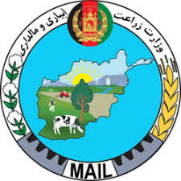 لینک خبـــرتاریخ نشر خبرنام رســانهموضوع خبـــــرhttps://tolonews.com17/10/1399طلوع نیوزبزرگترین فابریکه پروسس جلغوزه در پکتیا افتتاح شد https://ariananews.af/16/10/1399آریانا نیوزتاسیس کارخانه پروسس جلغوزه در پکتیاhttps://da.azadiradio.com 16/10/1399رادیو آزادیریاست زراعت هلمند: ۱۴۰۰ باغ جدید میوه در این ولایت احداث شده‌است https://swn.af/construction17/10/1399رادیو سلام وطندارساخت یک کارخانۀ پروسس جلغوزه در پکتیا https://af.sputniknews.com/afghan16/10/1399خبرگزاری اسپوتنیکتأسیس فابریکه پروسس جلغوزه در ولایت پکتیا https://subhekabul.com16/10/1399صبح کابلهلمند کې په سلگونه جريبه ځمکه نوي بڼونه جوړشوي https://dari.wadsam.com17/10/1399خبرگزاری ودصمساخت ۱۵۰ جریب باغ خرما از طریق پروژه زنجیره ارزش باغداری در افغانستان https://af.shafaqna.com/FA16/10/1399خبرگزاری شفقناساخت ۱۵۰ جریب باغ خرما در سه ولایت https://af.shafaqna.com/FA17/10/1399خبرگزاری شفقنازمینه حضور بخش کشاورزی اردبیل در نمایشگاه افغانستان فراهم شدhttps://af.shafaqna.com/FA16/10/1399خبرگزاری شفقناایجاد زمینه کار در بخش زراعت برای ۵۰۰ زن در نورستان https://af.shafaqna.com/FA16/10/1399خبرگزاری شفقنارئیس‌جمهور غنی فابریکه پروسس جلغوزه رحیم گردیزی گروپ را رسماً افتتاح کرد https://www.etilaatroz.com16/10/1399اطلاعات روزخوست کې شنې خونې؛ اوس له پاکستانه د کرنيزو محصولاتو واردېدو اړتيا نشتهhttps://avapress.com/fa16/10/1399صدای افغان آوا۱۵۰ جریب باغ خرما در ننگرهار، لغمان و خوست ساخته می‌شود https://avapress.com/fa16/10/1399صدای افغان آواسال آینده یک‌ونیم میلیون نهال بین باغ‌داران هلمند توزیع می‌شود https://afgnews.net/category16/10/1399افغانستان نتاولین فابریکۀ پروسس جلغوزه در کشور افتتاح شد https://bakhtarnews.com.af16/10/1399آژانس باختراولین فابریکۀ پروسس جلغوزه در کشور افتتاح شد